Отделение СФР по Республике МордовияБолее 1,5 тысяч жителей Мордовии воспользовались электронным сертификатом для приобретения технических средств реабилитации С 2021 года в силу вступили законодательные изменения, согласно которым граждане с инвалидностью могут приобретать технические средства реабилитации с помощью электронного сертификата. Жители Республики Мордовия активно пользуются этой возможностью.В этом году Отделение Социального фонда по Республике Мордовия оформило более 3 900 электронных сертификатов 1 524 гражданам для приобретения технических средств реабилитации. Общая сумма выплат составила свыше 34 миллионов рублей. Электронный сертификат позволяет самостоятельно выбрать и приобрести необходимое средство реабилитации за счет средств федерального бюджета. Если необходимо изделие, превышающее по цене номинал сертификата, все равно можно с его помощью оплатить покупку, при этом доплатив из собственных средств только разницу в цене. Главное условие – изделие должно соответствовать индивидуальной программе реабилитации инвалида. Если гражданину положено несколько видов ТСР, их можно указать в одном заявлении. В этом случае на каждый вид ТСР выдадут отдельный сертификат, но все сертификаты будут привязаны к одной карте МИР.Для оформления сертификата необходимо подать заявление через портал Госуслуг или лично в клиентских службах СФР или МФЦ. Решение об оформлении электронного сертификата ОСФР принимает в течение 10 рабочих дней со дня подачи заявления.  В июне этого года был расширен перечень технических средств реабилитации (ТСР), которые можно приобрести по электронному сертификату. Теперь в нем предусмотрены все позиции, включая протезы верхних и нижних конечностей. Чаще всего жители Мордовии приобретают с помощью электронного сертификата абсорбирующее белье, подгузники, трости и кресла-коляски, специальные средства при нарушении функций выделения.Напомним, что приобрести технические средства реабилитации с использованием электронного сертификата жители Мордовии могут в 5 торговых точках на территории Республики либо онлайн на сайте интернет-площадки «Ozon», «Доступная среда».   Подобрать необходимое техническое средство реабилитации можно в электронном каталоге на официальном сайте Социального фонда России: https://ktsr.sfr.gov.ru/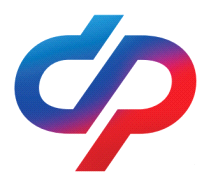 